Регистрационный № ____________________________                               (заполняется приемной комиссией)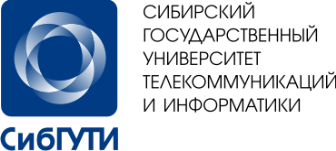 Ректору Ю.В. ЗазулеАКТ САМОИДЕНТИФИКАЦИИЯ,______________________________________________________________________________________________, 
            		Фамилия Имя Отчество (в именительном падеже, писать разборчиво)Гражданство в настоящее время______________________________________________________________________                                                            (наименование иностранного государства, гражданство которого имеется)Документ, удостоверяющий личность: наименование___________________ серия _______, номер _____________Выдан: ___________________________________________________________________________________________(Кем, когда выдан)_________________________________________________ « ______»  _______________ 20___ г.Зарегистрирован ___________________________________________________________________________________(почтовый индекс, адрес)на основании ст. 1, 3 Федерального Закона от 24 мая 1999 г. № 99-ФЗ «О государственной политике РФ в отношении соотечественников за рубежом», настоящим признаю себя СООТЕЧЕСТВЕННИКОМ.На основании п. 4 ст. 78 Федерального закона «Об образовании в Российской Федерации» от 29.12.2012г. №  273-ФЗ и ст. 17. Федерального Закона от 24 мая 1999г. № 99-ФЗ «О государственной политике РФ в отношении соотечественников за рубежом» прошу предоставить мне право на получение образования наравне с гражданами РФ и представляю следующие документы, подтверждающие:- гражданство СССР, гражданскую принадлежность или отсутствие таковой на момент предъявления:_________________________________________________________________________________________________;_________________________________________________________________________________________________;- проживание в прошлом на территории Российского государства, Российской республики, РСФСР, СССР или Российской Федерации:_________________________________________________________________________________________________;_________________________________________________________________________________________________;- гражданскую принадлежность или отсутствие таковой на момент предъявления (для выходцев (эмигрантов)):_________________________________________________________________________________________________;_________________________________________________________________________________________________;- родство по прямой восходящей линии (для потомков соотечественников)_________________________________________________________________________________________________;_________________________________________________________________________________________________;- проживание за рубежом:_________________________________________________________________________________________________;_________________________________________________________________________________________________; Дата «___»_________ 2024 г.                                        Подпись_________________Заключение  о подтверждении иностранным гражданином статуса соотечественникаНастоящее заключение свидетельствует о том, что______________________________________________________                                                                      (Фамилия, имя, отчество)в соответствии со ст. 1 и ст. 17 Федерального Закона от 24 мая 1999г. № 99-ФЗ «О государственной политике РФ в отношении соотечественников за рубежом» на основании акта самоидентификации признал(а) себя СООТЕЧЕСТВЕННИКОМ. Предоставленный им (ей) пакет документов достаточен для подтверждения статуса соотечественника.  Сотрудник приемной комиссии  _________________  (_____________________________)                                                                                                      подпись                                  (Фамилия, имя, отчество) Дата «___»_________ 2024 г.              